Name: _____________________________ Spanish American War Questions:What is Yellow Journalism? What role did it play in the start of the Spanish-American war?Why did the United States send the U.S.S. Maine to Havana Harbor?What caused the U.S.S. Maine to explode? How did this lead to the Spanish American War?From the information in this section, what caused the Spanish American War? List four things.What does Captain Sigsbee advise regarding public opinion?How does Captain Sigsbee describe the reaction of the Spanish officers in Cuba?How does the headline of the New York Journal contradict the advice of Sigsbee?If you were a citizen in America at the time, how would this newspaper headline and story influence your opinion of Spain?In addition to Cuba, Guam, and Puerto Rico, what territory did the United States acquire after the Spanish American War? What do the man and baby in the cartoon represent? How do you know? What suggestion is the cartoon trying to make about the relationship between the United States and the Philippines? Cite examples from the cartoon to support your claim.  According to this cartoon, what was the attitude of the United States towards imperialism over the Philippines? 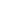  According to McKinley, what would have happened if the Philippines were left to govern themselves? What does this say about McKinley’s opinion of the Filipinos?What does McKinley say the U.S. is going to do for the Filipinos? How is this related to Imperialism?What tactics did the Filipinos adopt to fight the American forces? From your background knowledge, describe these tactics.How did the War in the Philippines influence United States opinion regarding the future acquisition of overseas territory?In the end, The Philippines was granted independence. Looking at the numbers of dead, was this conflict worth it for the United States? Do you believe the Filipinos believed the war to be worth it? Do you agree with the first quote? Do you believe the concept of imperialism betrays the fundamental beliefs that this country stands for? Why?What is the message of the quote from Abraham Lincoln?